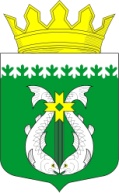 РОССИЙСКАЯ ФЕДЕРАЦИЯРЕСПУБЛИКА  КАРЕЛИЯАДМИНИСТРАЦИЯМУНИЦИПАЛЬНОГО ОБРАЗОВАНИЯ "СУОЯРВСКИЙ РАЙОН"ПОСТАНОВЛЕНИЕ03.10.2018					                                                           № 601Об утверждении перечня кодов целевых статей классификации расходов бюджета муниципального образования «Суоярвский район» и  порядка их применения В соответствии со статьями 9 и 21 Бюджетного кодекса Российской Федерации, статьёй 2Положения о бюджетном процессе в муниципальном образовании «Суоярвский район», утвержденному Решением Совета депутатов муниципального образования «Суоярвский район» от 24.11.2016 года № 359 Администрация муниципального образования Суоярвский район ПОСТАНОВЛЯЕТ:
1. Утвердить, что Перечень кодов целевых статей классификации расходов бюджета муниципального образования «Суоярвский район»  соответствует целевым статьям, отраженным в приложении«Ведомственная структура расходов бюджета муниципального образования "Суоярвский район" на текущий год по разделам и подразделам, целевым статьям и видам расходов классификации расходов бюджетов», утвержденном Решением о бюджете Совета депутатов муниципального образования "Суоярвский район".2. Утвердить Порядок применения целевых статей классификации расходов бюджета муниципального образования "Суоярвский район" (далее по тексту - Порядок), согласно Приложению № 1 к настоящему Постановлению.3. Установить, что Порядок применяется к правоотношениям, возникающим при составлении и исполнении бюджета муниципального образования "Суоярвский район", начиная с бюджета муниципального образования "Суоярвский район" на 2018 год.4. Признать утратившим силу Постановление администрации муниципального образования "Суоярвский район" от 31 декабря 2014 года № 1064 «Об утверждении Порядка применения целевых статей классификации расходов бюджета при формировании бюджета МО «Суоярвский район» на очередной год и на плановый период».5. Контроль за исполнением настоящего Постановления возложить на начальника финансового управления администрации муниципального образования "Суоярвский район" (Окрукова Л.А.).Глава администрациимуниципального образования«Суоярвский район»:                                                                            О.В.Болгов_____________________________________________________________________________Разослать: Дело, финансовое управлениеПриложение № 1Утверждено Постановлением Администрации муниципального образования «Суоярвский район»
от сентября 2018 года NПорядокприменения целевых статей классификации расходов бюджета муниципального образования «Суоярвский район»Целевые статьи расходов бюджета муниципального образования «Суоярвский район» обеспечивают привязку бюджетных ассигнований бюджета муниципального образования «Суоярвский район» к программным и (или) не включенным в муниципальные программы направлениям деятельности органов местного самоуправления, указанных в ведомственной структуре расходов бюджета муниципального образования «Суоярвский район», и (или) к расходным обязательствам, подлежащим исполнению за счет средств бюджета муниципального образования «Суоярвский район».Структура кода целевой статьи расходов бюджета муниципального образования «Суоярвский район» (долее по тексту – бюджет района) состоит из десяти разрядов и включает следующие составные части (таблица 1):Таблица 1код программного (непрограммного) направления расходов (8 - 9 разряды кода классификации расходов бюджетов), предназначенный для кодирования муниципальных программ муниципального образования «Суоярвский район», непрограммных направлений деятельности органов местного самоуправления муниципального образования «Суоярвский район»;код подпрограммы, целевой программы, (10 разряд кода классификации расходов бюджетов), предназначенный для кодирования подпрограмм муниципальных программ муниципального образования «Суоярвский район»;код основного мероприятия (11 - 12 разряды кода классификации расходов бюджетов), предназначенный для кодирования основных мероприятий подпрограмм муниципальных программ муниципального образования «Суоярвский район»;код направления расходов (13 - 17 разряды кода классификации расходов бюджетов), предназначенный для кодирования направлений расходования средств, конкретизирующих (при необходимости) отдельные мероприятия, группы учреждений.При этом 13 разряд предназначен для обособления расходов по следующим группам:1 ХХХ Х - обеспечение деятельности органов власти;2 ХХХ Х - обеспечение деятельности учреждений;3 ХХХ Х – расходы за счет средств федерального бюджета;4 ХХХ Х – расходы, осуществляемые за счет межбюджетных трансфертов предоставляемых из бюджета Республики Карелия;5 ХХХ Х - расходы за счет средств федерального бюджета;6 ХХХ Х –межбюджетные трансферты;7 ХХХ Х – мероприятия (ведомственные программы);8 ХХХ Х -  публичные обязательства;9 ХХХ Х – бюджетные инвестиции;L ХХХ Х – расходы бюджета, в том числе на предоставление межбюджетных трансфертов бюджетам Поселений, на софинансирование которых предоставляются средства федерального бюджета; S ХХХ Х – расходы бюджета, в том числе на предоставление межбюджетных трансфертов бюджетам Поселений на софинансирование которых предоставляются средства субсидий из бюджета Республики Карелия.RХХХХ – софинансирование субсидий, поступающих из федерального бюджета.Правила применения целевых статей расходов бюджета  района установлены в разделе 2 настоящего Порядка.Правила применения целевых статей расходов бюджета  района, формируемых в рамках муниципальных программ, установлены в разделе 2.1  настоящего Порядка.Правила применения целевых статей расходов бюджета района, формируемых в рамках непрограммных направлений расходов установлены в разделе 2.2 настоящего Порядка.Перечень универсальных направлений расходов, которые могут применяться в различных целевых статьях, установлен разделом 2.3 настоящего Порядка. Увязка универсальных направлений расходов с муниципальной программой (непрограммным направлением расходов), подпрограммами устанавливается по следующей структуре кода целевой статьи: XX  0 00 00000     Программное (непрограммное) направление расходов;XX  X 00 00000     Подпрограмма, целевая программа; XX  X  XX XXХХХ Направление   расходов   Коды целевых статей расходов бюджетов, содержащие в 6 - 10 разрядах кода значение 30000 - 39990 и 50000 - 59990 (коды направления расходов бюджета)  используются исключительно для отражения расходов бюджета района, источником финансового обеспечения которых являются межбюджетные трансферты, предоставляемые из федерального бюджета.Отражение расходов бюджета района, источником финансового обеспечения которых являются субсидии, субвенции, иные межбюджетные трансферты, имеющие целевое назначение, предоставляемые из бюджета Республики Карелия, осуществляется по кодам направления расходов местного бюджета, идентичные коду направления расходов бюджета Республики Карелия, по которым отражаются расходы бюджета Республики Карелия на предоставление вышеуказанных межбюджетных трансфертов. Отражение расходов бюджетов поселений, источником финансового обеспечения которых являются субсидии, субвенции, иные межбюджетные трансферты, имеющие целевое назначение, предоставляемые из бюджета Республики Карелия, осуществляется по целевым статьям расходов местного бюджета, включающим коды направлений расходов (13-17 разряды кода расходов бюджетов), идентичные коду соответствующих направлений расходов бюджета Республики Карелия, по которым отражаются расходы бюджета Республики Карелия на предоставление вышеуказанных межбюджетных трансфертов. При этом наименование указанного направления расходов муниципального бюджета (наименование целевой статьи, содержащей соответствующее направление расходов бюджета) не включает указание на наименование трансферта, полученного из бюджета Республики Карелия, являющегося источником финансового обеспечения расходов соответствующего бюджета.2. Правила применения целевых статей, применяемых  в бюджете района2.1. Правила применения целевых статей расходов бюджета района,  формируемых в рамках муниципальных программ муниципального образования «Суоярвский район»Первые два знака в целевой статье расхода бюджета района служат для цифрового обозначения муниципальной программы от 01 до 90, разработанной в соответствии с Перечнем муниципальных программ, утверждаемымнормативно-правовым актом администрации муниципального образования «Суоярвский район».Третий знак целевой статьи – это количественное обозначение подпрограммы данной муниципальной программы от 1 до 9.Четвертый, пятый знак в целевой статье расхода бюджета района обозначает основное мероприятие программы или подпрограммы от 01 до 99.Шестой – десятый знак в целевой статье расхода бюджета района служит обозначением направления расхода в рамках конкретной муниципальной программы.Вся привязка по кодам целевых статей расписывается в приложении к бюджету района «Распределение бюджетных ассигнований по целевым статьям (муниципальным программам и непрограммным направлениям деятельности), видам расходов».2.2. Перечень и правила применения целевых статей расходов бюджета района, формируемых в рамках непрограммных направлений расходов.Для непрограммных мероприятий принцип формирования целевых статей аналогичен программным направлениям, за исключение первых двух знаков целевой статьи. Для обозначения непрограммных мероприятий первые два знака в целевой статье обозначаются цифрой 99.Целевая статья Целевая статья Целевая статья Целевая статья Целевая статья Целевая статья Целевая статья Целевая статья Целевая статья Целевая статья Программное (непрограммное) направление расходов Программное (непрограммное) направление расходов Подпрограмма Основное мероприятиеОсновное мероприятиеНаправление расходов Направление расходов Направление расходов Направление расходов Направление расходов 8 9 10 11121314 15 1617 